Активная работа кипела и на территории детского садаВместе с воспитателями дети трудились в цветниках: обрезали старые листья и удаляли стебли отцветших растений, убирали граблями сухую траву, наблюдали за перекопкой земли под кустарником.Дети собирали семена цветов для посева их весной, наблюдали за насекомыми, внезапно выпорхнувшими из клумбы. Многие ребята помогали взрослым на своем приусадебном участке, активно участвовали в огородных делах.В группе дети делились впечатлениями и рассказывали о том, как надо бережно относиться к природе и всему живому, что окружает насСамые старшие воспитанники собирали природный мусор в пакеты и увозили его с участков на тачках, а потом  привели в порядок дорожки между участками, смели и убрали все остатки.Все потрудились на славу, получили много положительных эмоций, ярких впечатлений от совместного труда на свежем воздухе, от соприкосновения с природой в разных её проявлениях.Праздник труда удался!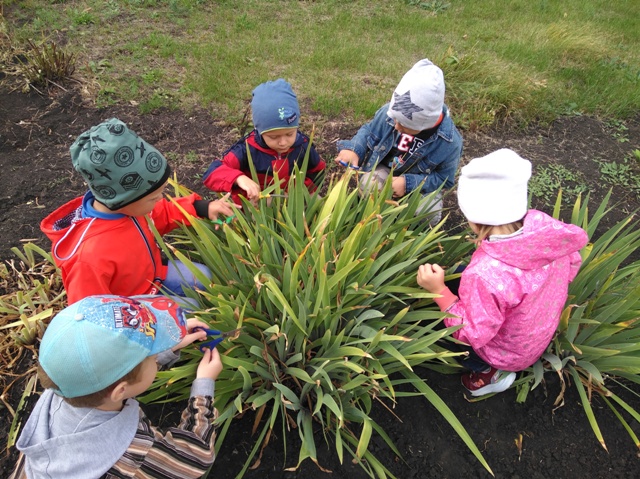 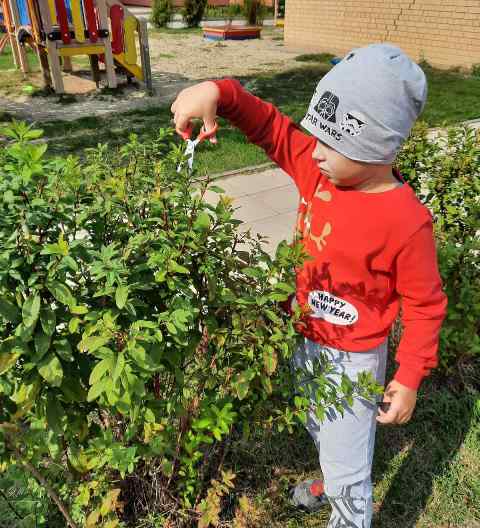 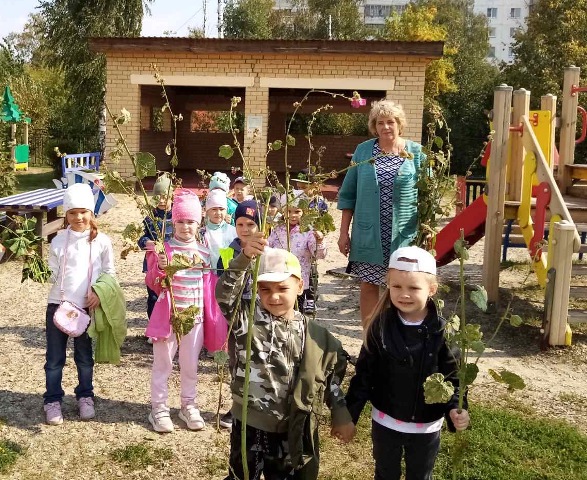 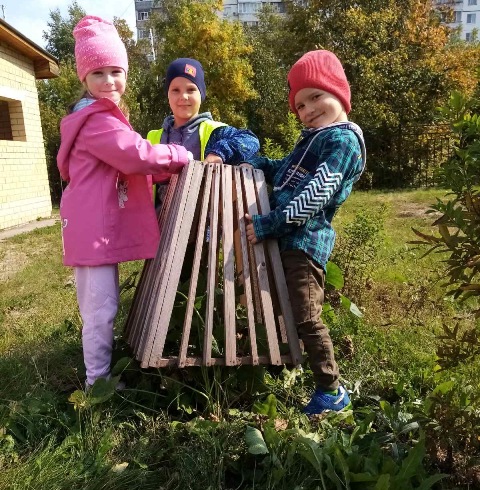 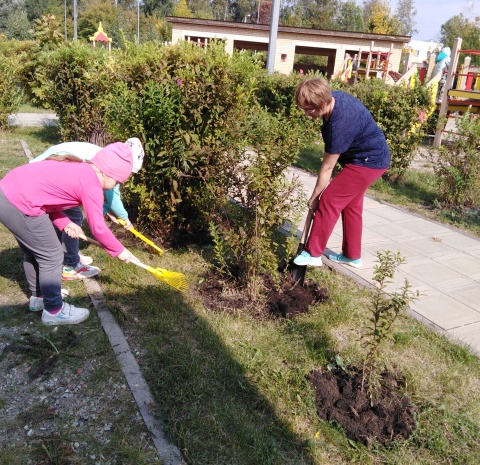 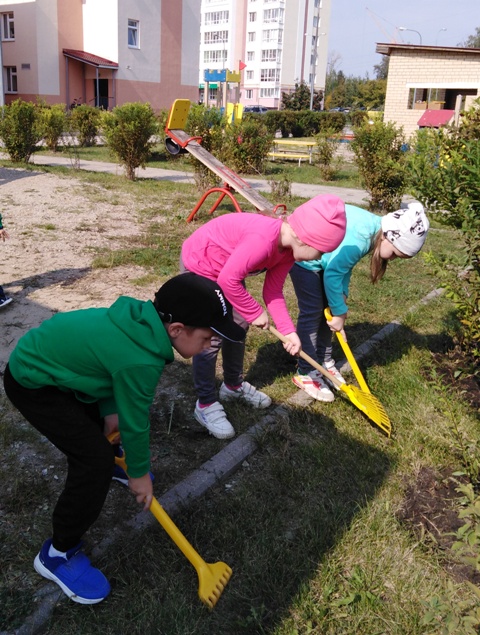 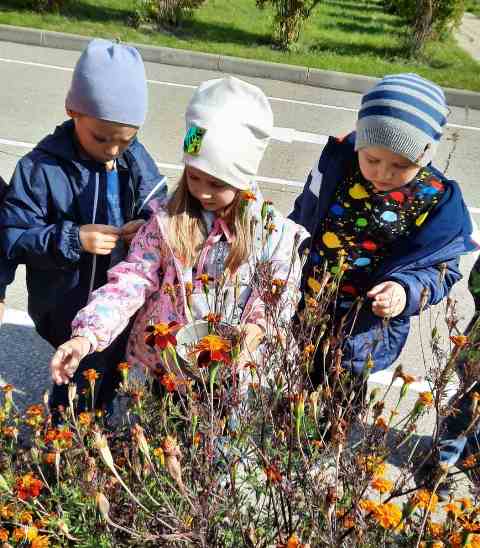 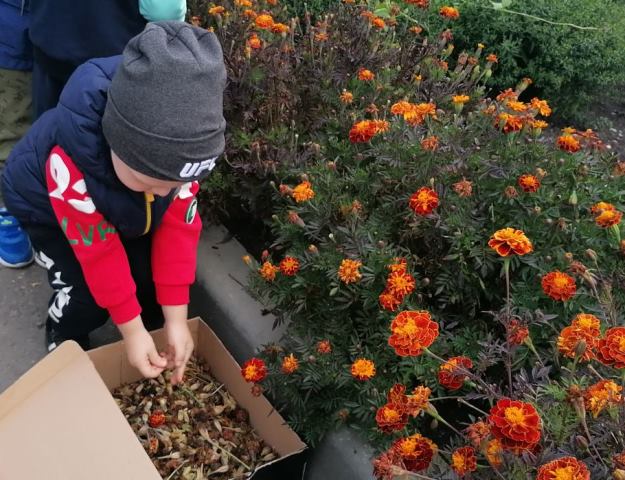 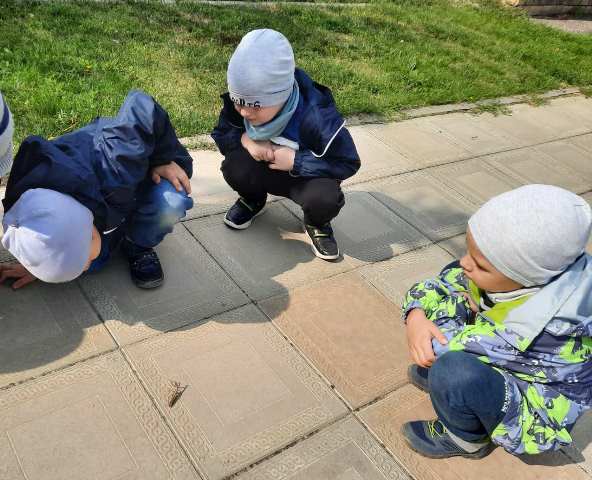 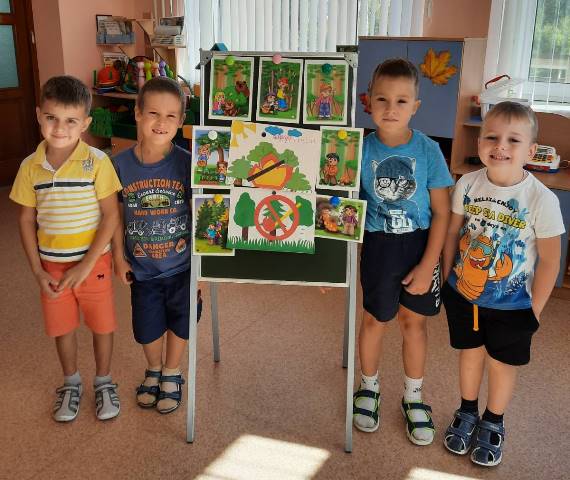 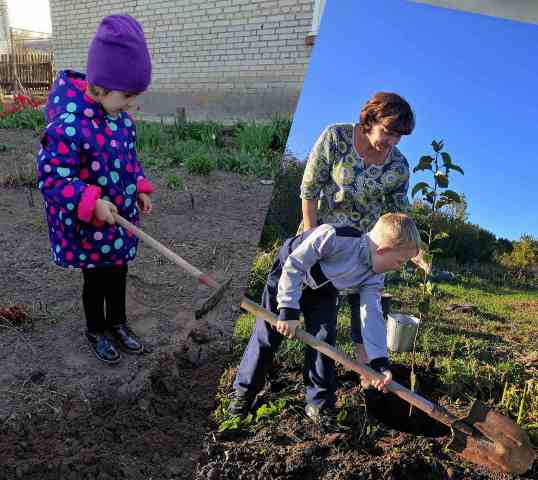 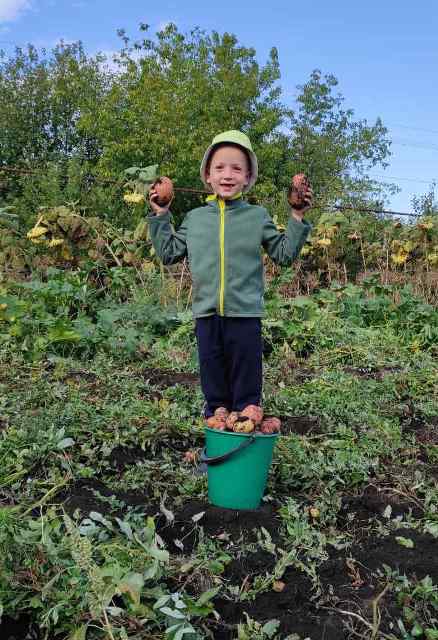 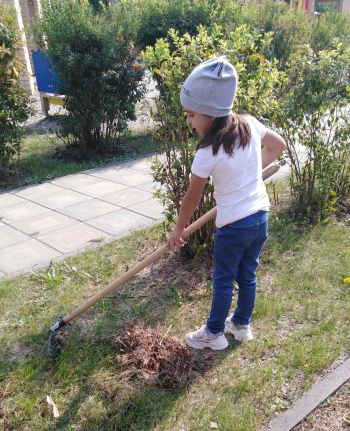 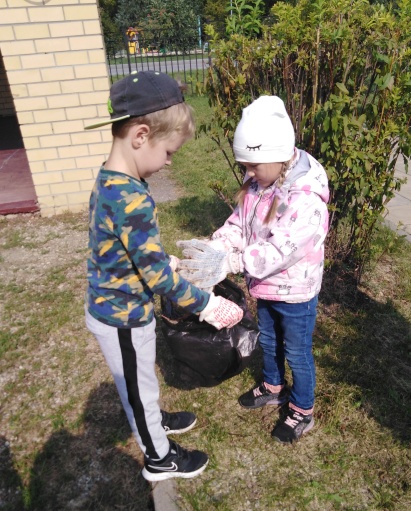 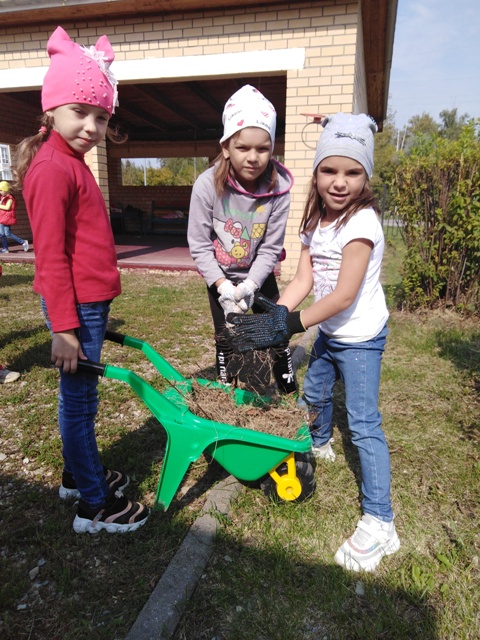 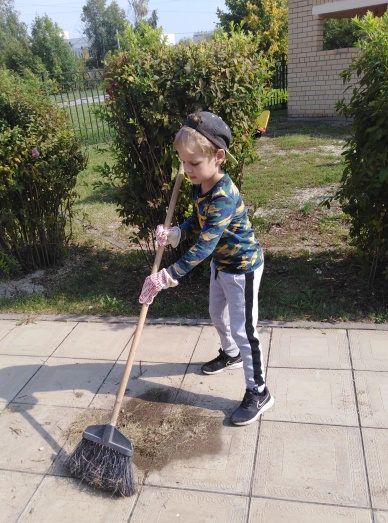 